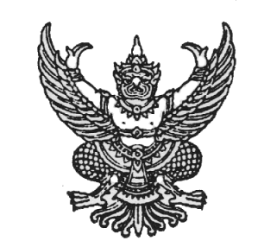 ประกาศองค์การบริหารส่วนตำบลบ้านเนินเรื่องหลักเกณฑ์การกำหนดราคากลางโครงการก่อสร้างระบบประปาหมู่บ้าน   แบบบาดาลขนาดใหญ่  บริเวณวัดคลองขยัน  หมู่ที่ 1  บ้านคลองขยัน  ตำบลบ้านกลาง องค์การบริหารส่วนตำบลบ้านเนิน----------------------------ตารางแสดงวงเงินงบประมาณที่ได้รับจัดสรรและราคากลาง (ราคาอ้างอิง) ประเภทงานก่อสร้างเพื่อให้การดำเนินการจัดซื้อเป็นไปด้วยความเรียบร้อยตามหนังสือกรมส่งเสริมการปกครองท้องถิ่นที่ มท 0803/ว 1257 ลงวันที่ 24 กรกฎาคม 2557 เรื่องซักซ้อมความเข้าใจแนวทางการเปิดเผยข้อมูลรายละเอียดค่าใช้จ่ายเกี่ยวกับการจัดซ้อจัดจ้างราคากลางและการคำนวณราคากลาง		จึงประกาศมาให้ทราบโดยทั่วกัน			ประกาศ  ณ  วันที่ 26  เดือน  กันยายน  พ.ศ.  2561(นายประดิษฐ์  แย้มอิ่ม)					 นายกองค์การบริหารส่วนตำบลบ้านเนิน1. โครงการ       ก่อสร้างระบบประปาหมู่บ้าน   แบบบาดาลขนาดใหญ่  บริเวณวัดคลองขยัน  หมู่ที่  1                     บ้านคลองขยัน  ตำบลบ้านกลาง องค์การบริหารส่วนตำบลบ้านเนิน  2. หน่วยงานเจ้าของโครงการ กองช่าง องค์การบริหารส่วนตำบลบ้านเนิน อำเภอเชียรใหญ่          จังหวัดนครศรีธรรมราช3.  วงเงินงบประมาณที่ได้รับจัดสรร จำนวน 2,081,000.- บาท  (-สองล้านแปดหมื่นหนึ่งพันบาทถ้วน-) ราคากลางคำนวณ   ณ วันที่..24  กันยายน 2561    เป็นเงิน    2,117,000.-บาท (-สองล้านหนึ่งแสนหนึ่งหมื่นเจ็ดพันบาทถ้วน)4.  บัญชีงบประมาณ ราคากลาง      4.1  ปร.4      4.2  ปร.55.  รายชื่อคณะกรรมการกำหนดราคากลาง      1.  นายจรูญ  บุญชูวงศ์ ตำแหน่ง  รองปลัดองค์การบริหารส่วนตำบล     ประธานกรรมการ      2.  นายสมชาย  รอดประดิษฐ์     ตำแหน่ง  นายช่างโยธาชำนาญงาน     กรรมการ      3.  นายสุวัฒน์ วัฒนสุนทร         ตำแหน่ง  นายช่างโยธาชำนาญงาน      กรรมการ